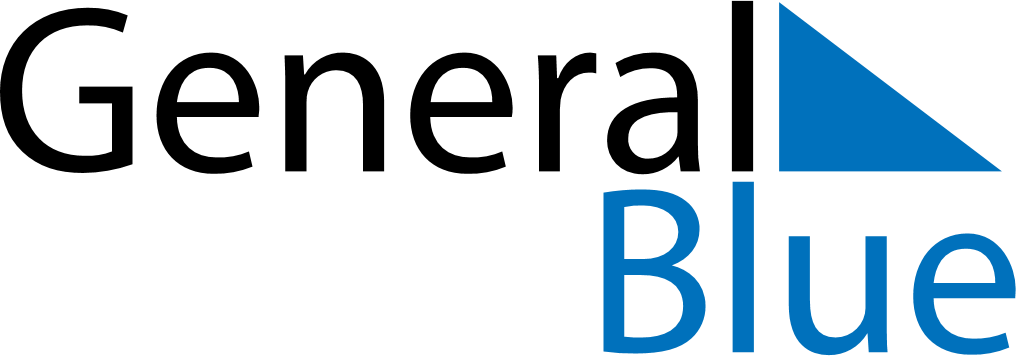 Mexico 2026 HolidaysMexico 2026 HolidaysDATENAME OF HOLIDAYJanuary 1, 2026ThursdayNew Year’s DayFebruary 2, 2026MondayConstitution Day (day off)February 5, 2026ThursdayConstitution DayMarch 16, 2026MondayBenito Juárez’s birthday (day off)March 21, 2026SaturdayBenito Juárez’s birthdayApril 2, 2026ThursdayMaundy ThursdayApril 3, 2026FridayGood FridayMay 1, 2026FridayLabour DayMay 10, 2026SundayMother’s DaySeptember 16, 2026WednesdayIndependence DayNovember 2, 2026MondayAll Souls’ DayNovember 16, 2026MondayRevolution Day (day off)November 20, 2026FridayRevolution DayDecember 12, 2026SaturdayDay of the Virgin of GuadalupeDecember 25, 2026FridayChristmas Day